NEGOTIATING MANDATE To: 				Hon D G Mahlangu, MP 			Chairperson: SC on AppropriationsName of Bill:			Division of Revenue Bill  Number of Bill:			[B 2 - 2023]Date of deliberation:		24 April 2023 Vote of Legislature:	The Budget Committee reports that it confers on the Western Cape’s Permanent Delegate in the NCOP the authority to not support the Bill. The reasons for non-support is in the report attached.  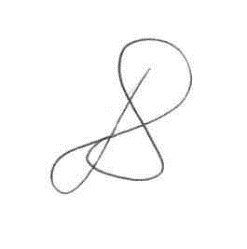 __________________						Date:  24 April 2023SignatureRef Number: WCPP 11/4/3(Negotiating Mandate stage) Report of the Budget Committee on the Division of Revenue Bill 
[B 2-2023] (NCOP), dated 24 April 2023, as follows:The Budget Committee, having considered the subject of the Division of Revenue Bill [B 2-2023] (NCOP) referred to it in accordance with Standing Rule 217, confers on the Western Cape’s delegation in the NCOP the authority to not support the Bill.The reason for the Committee not supporting the Bill, is summarised as follows:The 2023 Division of Revenue Bill is one of those bills that cannot be viewed and considered in isolation of other proposed legislation, and it also cannot be considered without considering preceding legislation and what the bill signifies for the future. National government has allocated 41.5% of national raised funds to provincial governments (up 1.2 percentage points from 2022 Adjustment Budget) with 10% being maintained for local governments (National Treasury, 2023a:71). The Western Cape will receive:R 58.886 billion as its equitable share, which represents a 0.89% increase from the last adjustment budget. This equates to 10.38% of the total provincial equitable share for the 2023/2024 financial year.R14.474 billion in conditional grants, an increase of 3.27% increase from the last adjustment budget. This represents 11.35% of the conditional grants allocated to provinces (National Treasury, 2023b:13).That is a net total of R73.36 billion. There was an increase of Provincial Equitable Share from the 2022/23 Adjustment Budget to 2023/24 of R6.723 billion (1.19%). In the medium term provinces are estimated to see an increase in Provincial Equitable Share of R19.997 billion from 2023/24 to 2024/25, before an increase in 2025/26 of R26.771 billion year-on-year (National Treasury, 2023b:32). Currently the Western Cape, with the third largest provincial population size in South Africa, is receiving the fifth biggest (or smallest) share of the Provincial Equitable Share allocation.Local governments in the Western Cape will receive:R7.343 billion as its local government equitable share, which is an increase of 10.16% from the 2022/23 adjustment budget allocation. In the medium-term, local government is expected to see increases of 9.4% in 2023/24 and 9.57% in 2024/25, year-on-year. Western Cape municipalities receive 7.61% of the total local government equitable share  (National Treasury, 2023b:42).Provincial Grant Allocations for the Western Cape are as follows:Specific Purpose Allocations to Municipalities: Infrastructure Grant Allocations to Municipalities:Allocations-in-kind to Municipalities: Municipal Infrastructure Grant and Regional Bulk Infrastructure Grant: The 2023 Division of Revenue Bill (DORB) does not ensure that the Western Cape receives its fair share. The Western Cape receives the 5th largest, and smallest, share of the Provincial Equitable Share (PES) among all provinces. A government that has received 100% unqualified audit reports for all its departments, as the Western Cape Government has for 2021/22, should be rewarded for their fiscal discipline with additional funding. Instead, the province is being punished with a R1.9 billion baseline cut in funding over the MTEF. This second-round impact is on top of a R500 million first-round impact, while the third-round impact against the baseline will only become clear during the 2023 Medium-term Budget Policy Statement. The PES formula, despite repeated calls from this committee, still leaves several key areas as unfunded. Special needs learners are not considered for the Education PES calculation, and there are no provisions for gender-based violence or safety. Also absent are criteria for good governance, which leads to incompetent governments being rewarded with additional funding, while provinces that have proven their ability to deliver quality services receive less funding. Overall, the Western Cape’s conditional grant allocations over the MTEF will increase by 1.9% (Western Cape Provincial Treasury, 2023b:121). Inflation reached 7.1% year-on-year in March 2023, up from 7.0% year-on-year in February 2023. This means that any increased allocation received, that is below these figures, is in fact a budget cut.Due to provincial equitable share data input, the Western Cape will see a R1.5 billion decrease in primary healthcare funding over the Medium-term Expenditure Framework (MTEF) (Western Cape Provincial Treasury, 2023b:118). The Western Cape has also been left far behind in the allocation of conditional grants related to health, with the province ranking 6th out of all provinces in terms of their District Health Grant allocation, and 8th for the National Health Insurance Grant allocation (National Treasury, 2023b:47). Homecare for patients is notably not included in the PES formula, meaning that especially care for the elderly and disabled does not factor into health allocations for provinces. Another area of concern in this bill is the substantial reductions that the province will see in grants for Education. The Maths, Science and Technology Grant (19.37%), the Learners with Profound Intellectual Disabilities Grant (16.66%) and the Education Infrastructure Grant (4.55%) all see less money coming to the Western Cape year-on-year (Western Cape Provincial Treasury, 2023a:177).Despite around 88 000 of the 112 000 first time students in the Western Cape over the past five years coming from the Eastern Cape, the Western Cape still receives around R600 million less than the Eastern Cape for education infrastructure. In addition, the Western Cape last year spent 100% of its Education Infrastructure Grant, while provinces like the Eastern Cape and Mpumalanga have failed to do so, last year saw their infrastructure funding redistributed to provinces, like the Western Cape, who have the capacity and will to use it. Still, the Western Cape only receives 5th most funding for Education Infrastructure, meaning that once again the Western Cape is being punished for good governance (National Treasury, 2023b:43).In other important education grants, the Western Cape ranks in the bottom half of all provinces by allocation, ranking 6th for the HIV/AIDS Life Skills Education Grant, 7th for the Early Childhood Development Grant, and 8th for the National School Nutrition Programme Grant (National Treasury, 2023b:46). It must be noted that the Western Cape was the only province to feed children at school during COVID, the rest of the country took the rest of the provinces to court for not feeding children, and they won. Once again, this provincial government is being disadvantaged for serving our residents.For Human Settlements, an area of great need in the Western Cape due to rising population, the province will rank below both Gauteng and Kwa-Zulu Natal in the allocations for the Human Settlements Development Grant, and the Informal Settlements Upgrading Partnership Grant, receiving less than half of Gauteng’s allocation in both instances.The Western Cape also receives the third lowest allocation of any province for the Extended Public Work Programme grant, meaning that less money is available for job creation in the province. The Mass Participation and Sport Development Grant sees a 31.47% cut in funding year on year, with the Western Cape again ranking 5th for this allocation (National Treasury, 2023b:49).In terms of grants for Agriculture, a massive source of employment in the Western Cape, the province ranks second-last in the allocations of the Comprehensive Agricultural Support Programme (CASP) grant, the Ilima/Letsema Projects grant, and the LandCare Programme grant. The allocations are comparable to those of Gauteng, a much less agriculture intensive provincial economy. No new conditional grants to enable provinces to deal with the energy disaster have been created. It must be noted that a total of R517 million in provincial and municipal disaster response funding remains unallocated (National Treasury, 2023b:54). Should this money have been split equally between provinces, equitable share notwithstanding, each province would have had a an additional R57 million to mitigate the effects of loadshedding on residents. In terms of the Western Cape Government’s energy response, this money would have roughly funded, over the MTEF, the entire R55.5 million budget for alternative energy support for SMMEs, or almost the entire budget of R60 million for emergency power packs or Green Hydrogen Development (Western Cape Provincial Treasury, 2023b:110).According to Eskom’s latest annual report, the entity had irregular expenditure of R67.1 billion in the 2021/22 financial year. The Western Cape’s entire R1.1 billion budget for energy over the MTEF amounts to 1.64% of Eskom’s irregular expenditure, and yet National Government has seen fit to take on even more of Eskom’s debt, rather than capacitating competent provincial governments to address the energy crisis on another front. The Western Cape’s PES allocation is R58.9 billion, this means that Eskom’s irregular expenditure could have paid for the whole Western Cape Government budget, with almost R10 billion in change, which is the equivalent of almost 10 Western Cape Energy Response plans.In addition, this bill does not make sufficient provision for the public wage increase which has been reported at 7.5%, with the result that money will need to be moved from service delivery targets to cover the higher than expected wage increase. This Bill further allocated no money to fight corruption.The DORB further reports that “[g]ross loan debt is expected to increase from R4.73 trillion (71.1 per cent of GDP) in 2022/23 to R5.06 trillion (72.8 per cent of GDP) in 2023/24 and will peak at R5.84 trillion (73.6 per cent of GDP) in 2025/26.” This all while, Eskom will be bailed out to the tune of R254 billion. South Africa cannot continue to borrow to fund expenditure in this manner. The poorest people will have to bear the biggest impact of this bill. This bill will bring more suffering to the poorest people within South Africa due to it having become an incapable state.The Committee welcomes the following:Clauses regarding the process regarding litigation and intergovernmental disputes;The review of criteria and objectives of grants, such as the Emergency Housing grant being closed and forming part of departmental funding, for better spending objectives; andClauses tightening up procedures regarding non-spending of conditional grants that go directly to local government municipalities.Minority View In terms of Standing Rule 90, the African National Congress and Al Jama-ah expressed its minority view to support the Bill.           ………………………………….ADV D BAARTMAN, MPPCHAIRPERSON: BUDGET COMMITTEEDATE:  24 April 2023BibliographyNational Treasury. (2023a). 2023 Budget Review. Available:  https://www.treasury.gov.za/documents/national%20budget/2023/review/Chapter%206.pdf National Treasury. (2023b). Division of Revenue Bill [B2-2023]. Available: https://www.treasury.gov.za/legislation/bills/2023/[B2-2023]%20(Division%20of%20Revenue).pdf  National Treasury. (2023c). Explanatory Memorandum to the Division Of Revenue. Available: https://www.treasury.gov.za/documents/national%20budget/2023/review/Annexure%20W1.pdf Western Cape Provincial Treasury. (2023a). Western Cape Estimates of Provincial Revenue and Expenditure 2023. Available: https://www.westerncape.gov.za/provincial-treasury/files/atoms/files/Western%20Cape%20Estimates%20of%20Provincial%20Revenue%20and%20Expenditure%202023.pdf Western Cape Provincial Treasury. (2023b). Western Cape Overview of Provincial Revenue and Expenditure 2023. Available: https://www.westerncape.gov.za/provincial-treasury/files/atoms/files/Western%20Cape%20Overview%20of%20Provincial%20Revenue%20and%20Expenditure%202023.pdfRAADSTEUNPLENARY SUPPORTINKXASO YOKUHLALA KWENDLUNavraeEnquiriesImibuzoJason Cleophas RAADSTEUNPLENARY SUPPORTINKXASO YOKUHLALA KWENDLUTel Umnxeba+27 (0)21 487 1680EposEmailI-imeyilejason.cleophas@wcpp.gov.zaDatumDateUmhla24 April 2023VerwysingReferenceIsalathisoWCPP 11/1/3National Dept (Vote)Name of Allocation Type of Allocation2022/23 AllocationAdjustment 2022/232022/23 Revised estimate2023/24 Allocation% Increase/DecreaseIncrease/ Decrease	R ‘000		R ‘000		R ‘000		R ‘000		R ‘000		R ‘000	Basic Education (Vote 16)Education Infrastructure Grant General conditional allocation to provinces1 236 077115 4681 351 5391 290 062  -4,55-61 477Basic Education (Vote 16)Early Childhood Development Grant (Previously part of Social Development Vote 19)Conditional allocation95 86695 866  100 076  4,394 210Basic Education (Vote 16)HIV and AIDs (Life Skills Education) Grant Conditional allocation17 822-17 822  18 071  1,40249Basic Education (Vote 16)Learners with Profound Intellectual Disabilities Grant Conditional allocation33 4517 44140 892  34 080  -16,666 812Basic Education (Vote 16)Maths, Science and Technology Grant Conditional allocation37 8148 24246 056  37 135  -19,37-8 921Basic Education (Vote 16)National School Nutrition Programme GrantConditional allocation451 289451 289  496 802  10,0945 513Health (Vote 18)National Tertiary Services Grant General conditional allocation to provinces 3 401 0573 401 0573 332 007  -2,03-69 050Health (Vote 18)District Health Programmes Grant Conditional allocation2 268 2942 268 2942 049 145  -9,66-219 149Health (Vote 18)Health Facility Revitalisation Grant Conditional allocation 796 59056 500853 090  883 298  3,5430 208Health (Vote 18)Human Resources and Training Grant Conditional allocation899 442899 442  887 123  -1,37-12 319Health (Vote 18)National Health Insurance Grant Nationally assigned function to provinces43 605-8 64134 964  36 225  3,611 261Transport (Vote 40)Provincial Roads Maintenance Grant General conditional allocation to provinces960 309960 3091 425 471  48,44465 162Transport (Vote 40)Public Transport Operations Grant Nationally assigned function to provinces1 127 8131 127 8131 177 519  4,4149 706Agriculture, Land Reform and Rural Development (Vote 29)Comprehensive Agricultural Support Programme Grant Conditional allocation122 087122 087  121 653  -0,36-434Agriculture, Land Reform and Rural Development (Vote 29)Ilima/Letsema Projects Grant Conditional allocation58 99358 993  59 979  1,67986Agriculture, Land Reform and Rural Development (Vote 29)Land Care Programme Grant: Poverty Relief and Infrastructure Development Conditional allocation5 5325 532  5 6802,68148Human Settlements (Vote 33)Human Settlements Development Conditional allocation1 628 4181 628 4181 701 511  4,4973 093Human Settlements (Vote 33)Informal Settlements Upgrading Partnership Grant: Provinces Conditional allocation484 6385 196489 834  505 998  3.321 360Public Works and Infrastructure (Vote 13)Expanded Public Works Programme Integrated Grant for Provinces Conditional allocation30 13930 139  20 798  -30,99-9 341Public Works and Infrastructure (Vote 13)Social Sector Expanded Public Works Programme Incentive Grant for Provinces Conditional allocation35 74535 745  35 652  -0,26-93Sports, Arts and Culture (Vote 37)Community Library Services Grant Conditional allocation190 102190 102  193 331  1,703 229Sports, Arts and Culture (Vote 37)Mass Participation and Sport Development Grant Conditional allocation91 22191 221  62 516  -31,47-28 705Name of Grant CategoryMunicipality 2022/23 AllocationAdjustment 2022/20232022/23 Adjusted Allocation2023/24 Allocation% Increase/DecreaseIncrease/ DecreaseR ‘000R ‘000R ‘000R ‘000R ‘000R ‘000Infrastructure Skills Development Grant ACity of Cape Town11 446-11 446  9 000  -21,37-2 446Infrastructure Skills Development Grant BGeorge 6 000-6 000  6 500  8,33500Local Government Financial Management Grant ACity of Cape Town1 000-1 000  1 000  -- Local Government Financial Management Grant BMatzikama   1 771  -1 771  1 771  - - Local Government Financial Management Grant BCederberg  2 132  -2 132  2 132  --Local Government Financial Management Grant BBergrivier  1 550  -1 550  1 550  --Local Government Financial Management Grant BSaldanha Bay  1 550  -1 550  1 550  --Local Government Financial Management Grant BSwartland  1 550  -1 550  1 550  --Local Government Financial Management Grant CWest Coast District Municipality   1 000  -1 000  1 000  --Local Government Financial Management Grant BWitzenberg  1 550  -1 550  1 550  --Local Government Financial Management Grant BDrakenstein   1 550  -1 550  1 550  --Local Government Financial Management Grant BStellenbosch  1 550  -1 550  1 550  --Local Government Financial Management Grant BBreede Valley  1 550  -1 550  1 550  --Local Government Financial Management Grant BLangeberg  1 550  -1 550  1 550  --Local Government Financial Management Grant CCape Winelands District Municipality   1 000  -1 000  1 000  --Local Government Financial Management Grant BTheewaterskloof  1 650  -1 650  1 700  3,0350Local Government Financial Management Grant BOverstand   1 550  -1 550  1 550  --Local Government Financial Management Grant BCape Agulhas   1 550  -1 550  1 550  --Local Government Financial Management Grant BSwellendam   1 720  -1 720  1 770  2,9150Local Government Financial Management Grant COverberg District Municipality  1 000  -1 000  1 000  --Local Government Financial Management Grant BKannaland   2 932  -2 932  2 932  --Local Government Financial Management Grant BHessequa  1 550  -1 550  1 550  --Local Government Financial Management Grant BMossel Bay  1 550  -1 550  1 566  1,0316Local Government Financial Management Grant BGeorge   1 721  -1 721  1 771  2,9150Local Government Financial Management Grant BOudtshoorn   2 800  -2 800  2 802  0,072Local Government Financial Management Grant BBitou  1 721  -1 721  1 771  2,9150Local Government Financial Management Grant BKnysna   1 721  -1 721  1 771  2,9150Local Government Financial Management Grant CGarden Route District Municipality  1 000  -1 000  1 000  -- Local Government Financial Management Grant BLaingsburg  1 750  -1 750  1 800  2,8650Local Government Financial Management Grant BPrince Albert   1 650  -1 650  1 700  3,0350Local Government Financial Management Grant BBeaufort West  2 085  -2 085  2 185  4,80100Local Government Financial Management Grant CCentral Karoo District Municipality  1 000  -1 000  1 000  -- Expanded Public Works Programme Integrated Grant for Municipalities  ACity of Cape Town42 406-42 406  62 588  47,5920 182Expanded Public Works Programme Integrated Grant for Municipalities  BMatzikama   1 569  -1 569  3 028  92,991 459Expanded Public Works Programme Integrated Grant for Municipalities  BCederberg  1 359  -1 359  1 658  22,00299Expanded Public Works Programme Integrated Grant for Municipalities  BBergrivier  1 662  -1 662  2 873  72,861 211Expanded Public Works Programme Integrated Grant for Municipalities  BSaldanha Bay  2 907  -2 907  2 125  -26,90-782Expanded Public Works Programme Integrated Grant for Municipalities  BSwartland  1 873  -1 873  1 830  -2,30-43Expanded Public Works Programme Integrated Grant for Municipalities  CWest Coast District Municipality   1 194  -1 194  1 242  4,0248Expanded Public Works Programme Integrated Grant for Municipalities  BWitzenberg  2 237  -2 237  3 439  53,731 202Expanded Public Works Programme Integrated Grant for Municipalities  BDrakenstein   4 139  -4 139  4 363  5,41224Expanded Public Works Programme Integrated Grant for Municipalities  BStellenbosch  4 928  -4 928  4 786  -2,88-142Expanded Public Works Programme Integrated Grant for Municipalities  BBreede Valley  3 301  -3 301  5 072  53,651 771Expanded Public Works Programme Integrated Grant for Municipalities  BLangeberg  2 647  -2 647  3 362  27,01715Expanded Public Works Programme Integrated Grant for Municipalities  CCape Winelands District Municipality   1 369  -1 369  2 405  75,681 036Expanded Public Works Programme Integrated Grant for Municipalities  BTheewaterskloof  2 077  -2 077  1 684  -18,92-393Expanded Public Works Programme Integrated Grant for Municipalities  BOverstand   2 593  -2 593  3 565  37,49972Expanded Public Works Programme Integrated Grant for Municipalities  BCape Agulhas   1 773  -1 773  2 181  23,01408Expanded Public Works Programme Integrated Grant for Municipalities  BSwellendam   1 497  -1 497  1 541  2,9444Expanded Public Works Programme Integrated Grant for Municipalities  COverberg District Municipality  1 123  -1 123  1 192  6,1469Expanded Public Works Programme Integrated Grant for Municipalities  BKannaland   1 031  -1 031  1 220  18,33189Expanded Public Works Programme Integrated Grant for Municipalities  BHessequa  1 164  -1 164  1 174  0,8610Expanded Public Works Programme Integrated Grant for Municipalities  BMossel Bay  1 935  -1 935  4 589  137,162 654Expanded Public Works Programme Integrated Grant for Municipalities  BGeorge   1 990  -1 990  4 420  122,112 430Expanded Public Works Programme Integrated Grant for Municipalities  BOudtshoorn   1 310  -1 310  1 672  27,63362Expanded Public Works Programme Integrated Grant for Municipalities  BBitou  1 155  -1 155  1 879  62,68724Expanded Public Works Programme Integrated Grant for Municipalities  BKnysna   1 044  -1 044  1 264  21,07220Expanded Public Works Programme Integrated Grant for Municipalities  CGarden Route District Municipality  2 440  -2 440  2 180  -10,66-260Expanded Public Works Programme Integrated Grant for Municipalities  BLaingsburg  1 074  -1 074  1 173  9,2299Expanded Public Works Programme Integrated Grant for Municipalities  BPrince Albert   1 237  -1 237  1 098  -11,24-139Expanded Public Works Programme Integrated Grant for Municipalities  BBeaufort West  1 136  -1 136  1 372  20,77236Expanded Public Works Programme Integrated Grant for Municipalities  CCentral Karoo District Municipality  1 321  -1 321  2 451  85,541 130Programme and Project Preparation Support GrantACity of Cape Town 65 970-65 970  68 877  4,412 907Name of Grant CategoryMunicipality 2022/23 AllocationAdjustment 2022/20232022/23 Adjusted Allocation2023/24 Allocation% Increase/ DecreaseIncrease/DecreaseR ‘000R ‘000R ‘000R ‘000R ‘000R ‘000Municipal Disaster Recovery GrantCCape Winelands District Municipality-10 31010 310---10 310Municipal Disaster Recovery GrantCOverberg District Municipality-15 49315 493---15 493Municipal Disaster Recovery GrantCGarden Route District Municipality-264 161264 161---264 161Municipal Infrastructure GrantBMatzikama   23 817  -  23 817    24 716  3,77899Municipal Infrastructure GrantBCederberg  17 309  -  17 309    17 896  3,39587Municipal Infrastructure GrantBBergrivier  16 017  -  16 017    16 543  3,28526Municipal Infrastructure GrantBSaldanha Bay  21 634  -  21 634    29 287  35,377 653Municipal Infrastructure GrantBSwartland  33 810  -  33 810    24 708  -26,92-9 102Municipal Infrastructure GrantBWitzenberg25 091-25 091  26 051  3,83960Municipal Infrastructure GrantBBreede Valley  44 987  -  44 987    40 609  -9,73-4 378Municipal Infrastructure GrantBLangeberg  24 597  -  24 597    25 533  3,81936Municipal Infrastructure GrantBTheewaterskloof  29 728  -  29 728    30 909  3,971 181Municipal Infrastructure GrantBOverstand   24 628  -  24 628    25 565  3,80937Municipal Infrastructure GrantBCape Agulhas   11 929  -  11 929    12 260  2,77331Municipal Infrastructure GrantBSwellendam   13 005  -  13 005    13 387  2,94382Municipal Infrastructure GrantBKannaland   11 083  -  11 083    11 373  2,62290Municipal Infrastructure GrantBHessequa  24 982  -  24 982    15 459  -38,12-9 523Municipal Infrastructure GrantBMossel Bay  27 046  -  27 046    28 098  3,891 052Municipal Infrastructure GrantBGeorge   45 508  -  45 508  --100,00-45 508Municipal Infrastructure GrantBOudtshoorn   33 325  -  33 325    25 248  -24,24-8 077Municipal Infrastructure GrantBBitou  22 508  -  22 508    23 344  3,71836Municipal Infrastructure GrantBKnysna   39 114  -  39 114    29 218  -25,30-9 896Municipal Infrastructure GrantBLaingsburg  6 870  -  6 870    14 959  117,748 089Municipal Infrastructure GrantBPrince Albert   7 956  -  7 956    8 097  1,77141Municipal Infrastructure GrantBBeaufort West  15 353  -  15 353    15 849  3,23496Energy Efficiency and Demand Side Management Grant  ACity of Cape Town9 000-9 000  9 000  --Energy Efficiency and Demand Side Management Grant  BSaldanha Bay---  4 000  -4 000Energy Efficiency and Demand Side Management Grant  BBreede Valley4 000-4 000  4 000  --Energy Efficiency and Demand Side Management Grant  BTheewaterskloof---  4 000  -4 000Energy Efficiency and Demand Side Management Grant  BOverstrand5 000-5 000  4 200  -16,00-800Energy Efficiency and Demand Side Management Grant  BHessequa4 000-4 000  4 000  0,00-Energy Efficiency and Demand Side Management Grant  BMossel Bay 2 500- 2 500--100,00-2 500Energy Efficiency and Demand Side Management Grant  CGarden Route District Municipality5000-5000  4 000  -20,00-1 000Integrated National Electrification Programme (Municipal) Grant BMatzikama---  8 325  -8 325Integrated National Electrification Programme (Municipal) Grant BCederberg24 000-24 000  37 997  58,3213 997Integrated National Electrification Programme (Municipal) Grant BSaldanha Bay---  14 324  -14 324Integrated National Electrification Programme (Municipal) Grant BSwartland17 600-17 600  23 658  34,426 058Integrated National Electrification Programme (Municipal) Grant BWitzenberg---  3 900  -3 900Integrated National Electrification Programme (Municipal) Grant BDrakenstein   10 000  -  10 000    10 000  --Integrated National Electrification Programme (Municipal) Grant BStellenbosch  28 350  -  28 350    22 750  -19,75-5 600Integrated National Electrification Programme (Municipal) Grant BBreede Valley  15 000  -  15 000    20 238  34,925 238Integrated National Electrification Programme (Municipal) Grant BLangeberg---   460  -460Integrated National Electrification Programme (Municipal) Grant BOverstand   21 331  -  21 331    24 380  14,293 049Integrated National Electrification Programme (Municipal) Grant BCape Agulhas   4 348  -  4 348  --100,00-4 348Integrated National Electrification Programme (Municipal) Grant BHessequa  2 893  -  2 893    3 700  27,89807Integrated National Electrification Programme (Municipal) Grant BMossel Bay  13 061  -  13 061    12 007  -8,07-1 054Integrated National Electrification Programme (Municipal) Grant BGeorge   38 036  -  38 036    6 346  -83,32-31 690Integrated National Electrification Programme (Municipal) Grant BBitou  8 718  -  8 718    3 774  -56,71-4 944Integrated National Electrification Programme (Municipal) Grant BKnysna   10 730  -  10 730    43 754  307,7733 024Integrated National Electrification Programme (Municipal) Grant BPrince Albert---490-490Integrated National Electrification Programme (Municipal) Grant BBeaufort West11 000-11 000--100,00-11 000Rural Roads Asset Management Systems GrantCWest Coast District Municipality 2 707-2 707  2 718  0,4111Rural Roads Asset Management Systems GrantCCape Winelands District Municipality 28 777-28 777  2 888  -89,96-25 889Rural Roads Asset Management Systems GrantCOverberg District Municipality2 835-2 8352 846  0,3911Rural Roads Asset Management Systems GrantCGarden Route District Municipality2 594-2 594  2 754  6,17160Rural Roads Asset Management Systems GrantCCentral Karoo District Municipality2 055-2 055  2 063  0,398Regional Bulk Infrastructure GrantBMatzikama 10 000-10 000--100,00-10 000Regional Bulk Infrastructure GrantBWitzenberg19 239-19 239--100,00-19 239Regional Bulk Infrastructure GrantBDrakenstein--  305 310  New allocation305 310Regional Bulk Infrastructure GrantBGeorge240 648-240 648  375 138  55,89134 490Water Services Infrastructure GrantBMatzikama 9 196-9 196  11 000  19,621 804Water Services Infrastructure GrantBCederberg-- 5 000  -5 000Water Services Infrastructure GrantBBergrivier3 150-3 150  10 000  217,466 850Water Services Infrastructure GrantBWitzenberg15 701-15 701- -100,00-15 701Water Services Infrastructure GrantBDrakenstein --16 000  -16 000Water Services Infrastructure GrantBBreede Valley5 107-5 107- -100,00-5 107Water Services Infrastructure GrantBTheewaterskloof--  10 700  -10 700Water Services Infrastructure GrantBOverstand   27 439  -  27 439    5 000  -81,78-22 439Water Services Infrastructure GrantBCape Agulhas   17 000  -  17 000    5 000  -70,59-12 000Water Services Infrastructure GrantBSwellendam   6 437  -  6 437    5 893  -8,45-544Water Services Infrastructure GrantBKannaland ---  5 000  -5 000Water Services Infrastructure GrantBHessequa  8 300  -8 300Water Services Infrastructure GrantBGeorge ---  3 820  -3 820Water Services Infrastructure GrantBOudtshoorn---  10 000  New allocation10 000Water Services Infrastructure GrantBBitou9 079-9 079- -100,00-9 079Water Services Infrastructure GrantBKnysna ---  3 400  -3 400Water Services Infrastructure GrantBLaingsburg  17 360  -  17 360    34 133  96,6216 773Water Services Infrastructure GrantBPrince Albert  6 552  -  6 552    10 000  52,633 448Water Services Infrastructure GrantBBeaufort West  28 439  -  28 439  --100,00-28 439Integrated Urban Development Grant BDrakenstein   61 989  -  61 989    58 616  -5,44-3 373Integrated Urban Development Grant BStellenbosch  65 747  -  65 747    59 410  -9,64-6 337Integrated Urban Development Grant BGeorge---  67 450  New allocation67 450Informal Settlements Upgrading Partnership Grant: Municipalities ACity of Cape Town           549 012-           549 012573 210  4,4124 198Urban Settlements Development GrantACity of Cape Town965 544-965 5441 008 100  4,4142 556Neighbourhood Development Partnership Grant (Capital) ACity of Cape Town175 699-175 699  250 890  42,8075 191Neighbourhood Development Partnership Grant (Capital) BDrakenstein---  10 000  New allocation10 000Neighbourhood Development Partnership Grant (Capital) BLangeberg5 000-5 000  9 272  85,444 272Neighbourhood Development Partnership Grant (Capital) BGeorge  5 000  New allocation5 000Neighbourhood Development Partnership Grant (Capital) BKnysna 5 000-5 000  15 000  200,0010 000Public Transport Network Grant  ACity of Cape Town1 314 261-1 314 2611 777 845  35,27463 584Public Transport Network Grant  BGeorge 191 410-191 410  144 823  -24,34-46 587Name of Grant CategoryMunicipality 2022/23 AllocationAdjustment 2022/20232022/23 Adjusted Allocation2023/24 Allocation% Increase/ DecreaseIncrease/ DecreaseR ‘000R ‘000R ‘000R ‘000R ‘000R ‘000Municipal Systems Improvement GrantMunicipal Systems Improvement GrantCGarden Route District Municipality140514051 000-28,83-405Integrated National Electrification Programme (Eskom) GrantACity of Cape Town133 461133 461  62 349  -53,28-71112Integrated National Electrification Programme (Eskom) GrantBMatzikama4 4934 493--100,00-4493Integrated National Electrification Programme (Eskom) GrantBCederberg9 0729 072  31 275  244,7422203Integrated National Electrification Programme (Eskom) GrantBSaldanha Bay7 4767 476  7 503  0,3627Integrated National Electrification Programme (Eskom) GrantBSwartland1764617646  5 168  -70,71-12478Integrated National Electrification Programme (Eskom) GrantBStellenbosch255255   123  -51,76-132Integrated National Electrification Programme (Eskom) GrantBBreede Valley14 90114 901  5 796  -61,10-9105Integrated National Electrification Programme (Eskom) GrantBTheewaterskloof6 6746 674  1 883  -71,79-4791Integrated National Electrification Programme (Eskom) GrantBGeorge 5 3555 355- -100,00-5355Integrated National Electrification Programme (Eskom) GrantBOudtshoorn--   166  New allocation166Integrated National Electrification Programme (Eskom) GrantBKnysna--   290  New allocation290Neighbourhood Development Partnership Grant (Technical Assistance)ACity of Cape Town5 0005 000  2 500  -50,00-2500Neighbourhood Development Partnership Grant (Technical Assistance)BDrakenstein 100100--100,00-100Neighbourhood Development Partnership Grant (Technical Assistance)BLangeberg100 100   100  0,00Neighbourhood Development Partnership Grant (Technical Assistance)BGeorge2 5002 500  1 300  -48,00-1200Neighbourhood Development Partnership Grant (Technical Assistance)BKnysna  2 000  2 000    100  -95,00-1 900Regional Bulk Infrastructure Grant BCederberg15 19715 197  15 153  -0,29-44Project Name  CategoryMunicipality 2023/24 Allocation Increase/DecreaseR ‘000R ‘000R ‘000Upgrading of St Helena Bay Sport FieldBSaldanha Bay  6 858  6 858 Construction of Bersig Sport FieldBLaingsburg8 000 8 000Clanwilliam /Lambertsbaai Regional Water Supply and DesalinationBCederberg   15 153    15 153  Drakenstein Local Municipality - Sanitation Infrastructure ProjectBDrakenstein  305 310    305 310  Portable Water Security and Remedial WorksBGeorge  375 138    375 138  